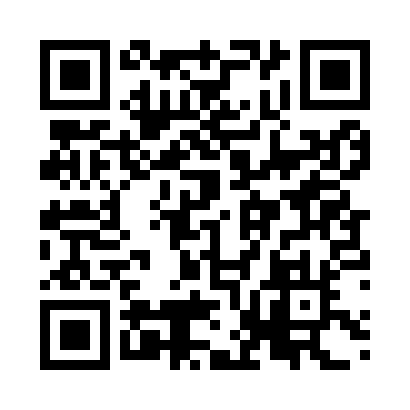 Prayer times for Parauna, BrazilWed 1 May 2024 - Fri 31 May 2024High Latitude Method: NonePrayer Calculation Method: Muslim World LeagueAsar Calculation Method: ShafiPrayer times provided by https://www.salahtimes.comDateDayFajrSunriseDhuhrAsrMaghribIsha1Wed5:216:3412:193:376:037:132Thu5:216:3512:193:366:037:123Fri5:216:3512:193:366:027:124Sat5:216:3512:193:366:027:125Sun5:216:3512:183:356:017:116Mon5:216:3612:183:356:017:117Tue5:226:3612:183:356:007:118Wed5:226:3612:183:356:007:109Thu5:226:3712:183:346:007:1010Fri5:226:3712:183:345:597:1011Sat5:236:3712:183:345:597:0912Sun5:236:3812:183:345:597:0913Mon5:236:3812:183:335:587:0914Tue5:236:3812:183:335:587:0915Wed5:236:3912:183:335:587:0816Thu5:246:3912:183:335:577:0817Fri5:246:3912:183:335:577:0818Sat5:246:4012:183:335:577:0819Sun5:246:4012:183:325:577:0820Mon5:256:4012:183:325:567:0821Tue5:256:4112:183:325:567:0822Wed5:256:4112:193:325:567:0823Thu5:256:4112:193:325:567:0724Fri5:266:4212:193:325:567:0725Sat5:266:4212:193:325:567:0726Sun5:266:4212:193:325:557:0727Mon5:266:4312:193:325:557:0728Tue5:276:4312:193:325:557:0729Wed5:276:4312:193:325:557:0730Thu5:276:4412:193:325:557:0731Fri5:276:4412:203:325:557:07